SPORT AT ST OSWALD’SDay - Year Group - LeaderFootball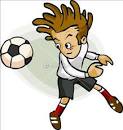 Tuesday afterschool – Year 5/6 - Mr W-Smith Wednesday lunch – KS2 girls - Mr W-SmithThursday lunch – Year 3/4 - Mr AllenbyTag Rugby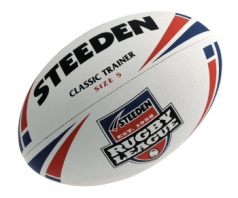 Tuesday lunchtime – KS2 -Martin and Mr W-SmithBoot Camp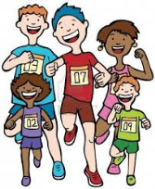 Friday lunchtime – KS1 and KS2 - Mr Waterfall-SmithMulti – skills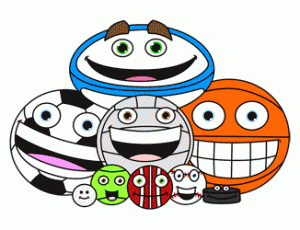 Wednesday afterschool – Y1/2 - Sport PPAWednesday afterschool – Y3/4 - Sport PPADance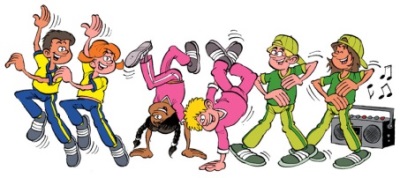 Monday lunch – Y5/6 - Miss RoweTuesday afterschool – Y1/2 - Mrs PaleyNetball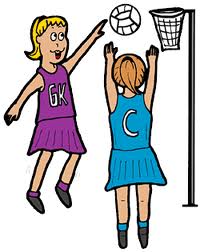 Friday afterschool – Y5/6 - Sport PPAKarate Club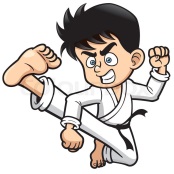 Wednesday evening (5:30 – 6:30pm for Year 1 – 3 and 6:30 – 7:30pm for Years 4 – 6) – Sensei Simon FlintPlay leaders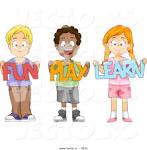 Lunchtimes - Reception/KS1 children – Year 6 play leaders on KS1 playground